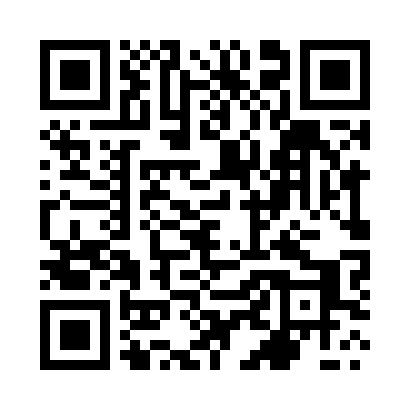 Prayer times for Leszczawka, PolandWed 1 May 2024 - Fri 31 May 2024High Latitude Method: Angle Based RulePrayer Calculation Method: Muslim World LeagueAsar Calculation Method: HanafiPrayer times provided by https://www.salahtimes.comDateDayFajrSunriseDhuhrAsrMaghribIsha1Wed2:495:0712:275:337:489:572Thu2:465:0512:275:337:509:593Fri2:435:0412:275:347:5110:024Sat2:405:0212:275:357:5310:055Sun2:375:0012:275:367:5410:076Mon2:344:5912:275:377:5610:107Tue2:314:5712:275:387:5710:138Wed2:284:5612:275:397:5910:169Thu2:254:5412:275:408:0010:1810Fri2:224:5212:275:418:0210:2111Sat2:184:5112:275:418:0310:2412Sun2:154:4912:275:428:0510:2713Mon2:124:4812:275:438:0610:3014Tue2:114:4712:275:448:0710:3315Wed2:104:4512:275:458:0910:3516Thu2:104:4412:275:468:1010:3617Fri2:094:4312:275:468:1210:3618Sat2:094:4112:275:478:1310:3719Sun2:084:4012:275:488:1410:3820Mon2:084:3912:275:498:1510:3821Tue2:074:3812:275:498:1710:3922Wed2:074:3712:275:508:1810:3923Thu2:074:3612:275:518:1910:4024Fri2:064:3512:275:528:2110:4025Sat2:064:3412:275:528:2210:4126Sun2:064:3312:275:538:2310:4227Mon2:054:3212:285:548:2410:4228Tue2:054:3112:285:548:2510:4329Wed2:054:3012:285:558:2610:4330Thu2:054:2912:285:568:2710:4431Fri2:044:2812:285:568:2810:44